Instructional Practices Sample Blended “A Day” Schedule *B day will look very similar 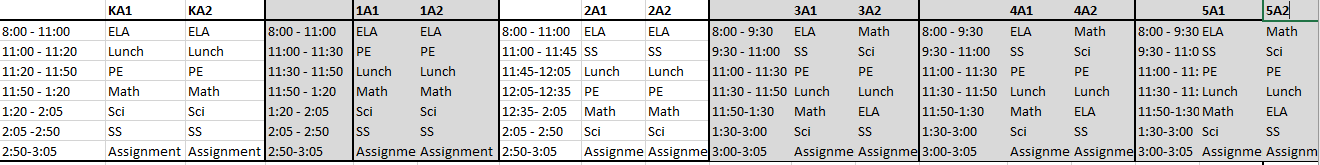 *Virtual day for blended learning would consist of Interest and Opportunity classes, Foreign Language, ST Math, and other classroom AssignmentsSetting the StageSetting the StageSetting the StageFamilies at RSL are presented with two choices regarding educational format: a) virtual learning or b) blended learning.  The choice is fluid based on family selection. Meaning, families may go from virtual to blended or vice versa throughout the year depending on comfortability.  Families at RSL are presented with two choices regarding educational format: a) virtual learning or b) blended learning.  The choice is fluid based on family selection. Meaning, families may go from virtual to blended or vice versa throughout the year depending on comfortability.  Families at RSL are presented with two choices regarding educational format: a) virtual learning or b) blended learning.  The choice is fluid based on family selection. Meaning, families may go from virtual to blended or vice versa throughout the year depending on comfortability.  Type of InstructionRSL Provided ItemsAction StepsVirtual Instruction (Full Time, A/B Day)LaptopInternet for a year (If Family does not have internet)Tier I curriculum and workbooksOnline platform (Codes, User Names, and Passwords)Parent SquareFast TalkAccommodation Tools (Headsets, calculator, etc..)PowerschoolStudent Email addressHelpdesk ServiceAccess to Saint Gabriel Health Services Academic Schedules and ExpectationsLaptops will be provided to all students at RSL Internet will be provided to families for one year if they do not have internetTier I curriculum will be available and accessible to students who are conducting in person or distance learning.  Students are responsible for bringing their laptop and materials to and from school if they are choosing to do blended learning. Training, development, and user access will be provided to the student and family prior to the start of school regarding all online platforms (Google Classroom, Nearpod, Zoom, Parent Square, Powerschool, Schoolnet, Study Island, St Math, CommonLit, Zearn, Edulastic, Kahootz, Learnzillion, Reading Eggs, Fast Talk, History/Social Studies Alive, Corrective Reading)Students who require accommodations such as calculator, head phones, 100’s chart, etc.. will be provided two sets of materials (School and Home). Students will be provided a RSL gmail email account (If not provided already)All students will have access to mental health and physical health services through our Saint Gabriel partnership. Parent permission is required.All students and families will have access to technology helpdesk access provided by Verapro.  225-369-5132Strict academic schedules will be provided to families who select blended or virtual learning.  (See Sample Schedules Below) Virtual and Blended Learning Procedures will be defined and reviewed between all stakeholders. (See below for procedures)Teachers will be conducting live lessons 3 to 4 times over a two day period (Monday/Tuesday and Wednesday/Thursday).  Friday will be a pure virtual day for all students where assessments and additional educational support will occur weekly.  Meaning, the lesson will be repeated so if your child needs to catch the lesson twice, they can do so virtually. Blended LearningLaptopInternet for a year (If Family does not have internet)Tier I curriculum and workbooksOnline platform (Codes, User Names, and Passwords)Parent SquareFast TalkAccommodation Tools (Headsets, calculator, etc..)PowerschoolStudent Email addressHelpdesk ServiceAccess to Saint Gabriel Health Services Academic Schedules and ExpectationsPromethean BoardDesks (6ft apart)Personal Protective Equipment (PPE)Bathroom SchedulesGuidelines for adherence to social distancing at schoolLaptops will be provided to all students at RSL Internet will be provided to families for one year if they do not have internetTier I curriculum will be available and accessible to students who are conducting in person or distance learning.  Students are responsible for bringing their laptop and materials to and from school if they are choosing to do blended learning. Training, development, and user access will be provided to the student and family prior to the start of school regarding all online platforms (Google Classroom, Nearpod, Zoom, Parent Square, Powerschool, Schoolnet, Study Island, St Math, CommonLit, Zearn, Edulastic, Kahootz, Learnzillion, Reading Eggs, Fast Talk, History/Social Studies Alive, Corrective Reading)Students who require accommodations such as calculator, head phones, 100’s chart, etc.. will be provided two sets of materials (School and Home). Students will be provided a RSL gmail email account (If not provided already)All students will have access to mental health and physical health services through our Saint Gabriel partnership. Parent permission is required.All students and families will have access to technology helpdesk access provided by Verapro.  225-369-5132Strict academic schedules will be provided to families who select blended or virtual learning.  (See Sample Schedules Below) Virtual and Blended Learning Procedures will be defined and reviewed between all stakeholders. (See below for procedures)Teachers will be conducting live lessons 3 to 4 times over a two day period (Monday/Tuesday and Wednesday/Thursday).  Friday will be a pure virtual day for all students where assessments and additional educational support will occur weekly.  Meaning, the lesson will be repeated so if your child needs to catch the lesson twice, they can do so virtually. The student will be assigned an A day or B day for blended learning attendance.  “A day” means that the student will attend a full day of school on Monday and Wednesday.  “B day” means that the student will attend a full day of school on Tuesdays and Thursdays.  On days that the student is not scheduled to be in person, they will have virtual classes to complete and assignments to complete.  Students and families will be provided guidance regarding safety actions that the school and student will need to adhere to while on campus. 